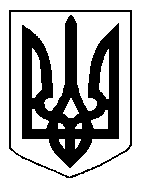 БІЛОЦЕРКІВСЬКА МІСЬКА РАДА	КИЇВСЬКОЇ ОБЛАСТІ	Р І Ш Е Н Н Я
від  29 листопада  2018 року                                                                        № 3130-60-VIIПро розгляд заяви щодо надання дозволу  на розроблення проекту землеустрою щодо відведення земельної ділянки комунальної власності в оренду  Товариству з обмеженою відповідальністю «АГРОРЕМТЕХНІКА»за адресою: вулиця Січневого прориву, 82Розглянувши звернення постійної комісії з питань земельних відносин та земельного кадастру, планування території, будівництва, архітектури, охорони пам’яток, історичного середовища та благоустрою до міського голови від 24 жовтня 2018 року №481/2-17, протокол постійної комісії з питань  земельних відносин та земельного кадастру, планування території, будівництва, архітектури, охорони пам’яток, історичного середовища та благоустрою від 24 жовтня 2018 року №148, заяву Товариства з обмеженою відповідальністю «АГРОРЕМТЕХНІКА» від 18 вересня 2018 року №4597, відповідно до ст.ст. 12, 79-1, 93, 122, 123, 124 Земельного кодексу України, ст. 50 Закону України «Про землеустрій», ч.3 ст. 24 Закону України «Про регулювання містобудівної діяльності», п. 34. ч. 1 ст. 26 Закону України «Про місцеве самоврядування в Україні», міська рада вирішила:1.Відмовити в наданні дозволу на розроблення проекту землеустрою щодо відведення земельної ділянки комунальної власності в оренду Товариству з обмеженою відповідальністю «АГРОРЕМТЕХНІКА» з цільовим призначенням 11.02. Для розміщення та експлуатації основних, підсобних і допоміжних будівель та споруд підприємств переробної, машинобудівної та іншої промисловості за адресою: вулиця Січневого прориву, 82, орієнтовною площею 0,5312 га, за рахунок земель населеного пункту м. Біла Церква відповідно до ч.1 ст.134 Земельного кодексу України, а саме земельні ділянки державної чи комунальної власності або права на них (оренда, суперфіцій, емфітевзис), у тому числі з розташованими на них об'єктами нерухомого майна державної або комунальної власності, підлягають продажу окремими лотами на конкурентних засадах (земельних торгах), а саме заявником до заяви від 18 вересня 2018 року №4597 не додано документів, які посвідчують, що на даній земельній ділянці знаходиться нерухоме майно.2.Контроль за виконанням цього рішення покласти на постійну комісію з питань  земельних відносин та земельного кадастру, планування території, будівництва, архітектури, охорони пам’яток, історичного середовища та благоустрою.Міський голова             	                                                                     Г. Дикий